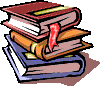 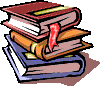 Dear Parent(s),	Your child is interested in joining Reading Olympics, a fun county-wide reading competition for our students in grades 5 & 6. All students are encouraged to join. When a student joins Reading Olympics, they are joining a team where they must attend practices, read books independently and participate as a team member. Meetings will be held once a month on Tuesday mornings from 8:30 – 9:00 starting in in October. Longer and more frequent meetings may be held starting in January.	During the evening of competition, every team participates in three rounds of questioning with three other teams from other school districts. They earn points for their team by answering questions correctly. At the culmination of the event, each participant receives a colored ribbon according to their team’s points. Reading Olympics is a fun and exciting way to celebrate reading. Last year, over 4,000 students from across the county participated. Tuesday Meeting Dates**Oct. 1 (Information meeting for those who may be interested in joining – bring permission form)Oct. 22	Nov. 19		Dec. 17		Jan. 7 & 21			Feb. 11 & 25		Mar. 4, 11, 18	The date and the location of the 2014 event is still being finalized. It is anticipated that the competition will be held the week of March 18. Last year’s competition was held at Council Rock South High School.If your child wants to participate in the Reading Olympics, please complete and return the permission slip to the library. Reading Olympics is a wonderful way to celebrate good literature. It is a fun  activity.  We hope to see many people come out for Reading Olympics this year!---------------------------------------------------------------------------------------------------------------------------------------			Bucks County Reading Olympics Permission SlipName ______________________________ Teacher __________________Grade _________ Will be able to participate in the competition. I have marked my calendar for the week of Mar. 18.____Will come to school early for meetings. They start promptly at 8:30 a.m.____Will read at least 6 books and more if needed.Student signature __________________________________Parent signature ___________________________________